	2020 ŠACHMATŲ KONGRESAS DRUSKININKUOSE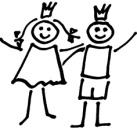 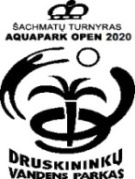 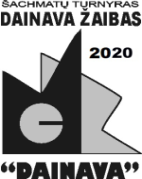 Vaikų greitųjų šachmatų turnyras ,,Aquapark open“ 2020.01.04-051 Nemokamas apsilankymas AQUA centre ,,Aquapark" open žaidėjams10 nemokamų kuponų pirmiesiems užsiregistravusiems U8-14  žaidėjams ,,Snow arenoje"*Greitųjų šachmatų turnyras ,,Druskininkai Open“ 2020.01.04-05Žaibo turnyras „Dainava“ (19 val), 2020.01.03Tarptautinė vaikų treniruočių stovykla 2020.01.02 - 2020.01.06. Seminaras treneriams.Organizatorius: Sporto ir meno klubas ,,Juoda balta “ http://www.juodabalta.org,  juodabalta.klubas@gmail.com,+37068682025iRėmėjai: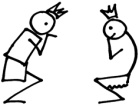 Rėmėjai:Rėmėjai:Rėmėjai: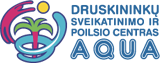 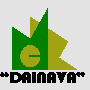 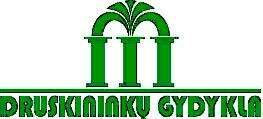 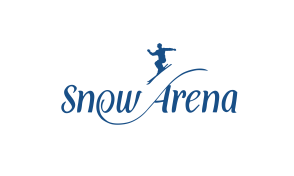 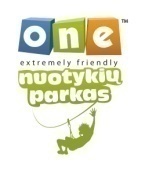 DataDataRenginysRenginysVieta adresasdalyviaidalyviaiSistemaRatai SistemaRatai Laiko kontrolėLaiko kontrolėAtvykimas ikiAtvykimas ikiPradžiaI ratasPradžiaI ratasPradžiaI ratasPradžiaI ratasStartomok.Startomok.Bendras piniginis ir daiktinis  prizinis fondas 1500 eurBendras piniginis ir daiktinis  prizinis fondas 1500 eurBendras piniginis ir daiktinis  prizinis fondas 1500 eurBendras piniginis ir daiktinis  prizinis fondas 1500 eurBendras piniginis ir daiktinis  prizinis fondas 1500 eurBendras piniginis ir daiktinis  prizinis fondas 1500 eurBendras piniginis ir daiktinis  prizinis fondas 1500 eurBendras piniginis ir daiktinis  prizinis fondas 1500 eurBendras piniginis ir daiktinis  prizinis fondas 1500 eurBendras piniginis ir daiktinis  prizinis fondas 1500 eurBendras piniginis ir daiktinis  prizinis fondas 1500 eurBendras piniginis ir daiktinis  prizinis fondas 1500 eurBendras piniginis ir daiktinis  prizinis fondas 1500 eurBendras piniginis ir daiktinis  prizinis fondas 1500 eurBendras piniginis ir daiktinis  prizinis fondas 1500 eurBendras piniginis ir daiktinis  prizinis fondas 1500 eurBendras piniginis ir daiktinis  prizinis fondas 1500 eur01. 02-01.0601. 02-01.06Trenerių seminarasTreniruočių stov.Trenerių seminarasTreniruočių stov.„DainavaMaironio22TreneriaiTreneriaiSeminarasSeminarasPagal seminaro programąKreiptis į organizatoriųPagal seminaro programąKreiptis į organizatoriųPagal seminaro programąKreiptis į organizatoriųPagal seminaro programąKreiptis į organizatoriųPagal seminaro programąKreiptis į organizatoriųInformacija pasorganizatoriųInformacija pasorganizatoriųInformacija pasorganizatoriųInformacija pasorganizatoriųSeminaro sertifikatai.Seminaro sertifikatai.Seminaro sertifikatai.Seminaro sertifikatai.Seminaro sertifikatai.Seminaro sertifikatai.Seminaro sertifikatai.Seminaro sertifikatai.Seminaro sertifikatai.Seminaro sertifikatai.Seminaro sertifikatai.Seminaro sertifikatai.Seminaro sertifikatai.Seminaro sertifikatai.Seminaro sertifikatai.Seminaro sertifikatai.202001.03202001.03ŽaibasDainavaŽaibasDainavaViešbutis,"Europa Royale Druskininkai",  Vilniaus al. 7Suaug.-vaikaiSuaug.-vaikaišveic.9šveic.93 min. + 2 sek.3 min. + 2 sek.2020-01-032020-01-032020-01-032020-01-032020-01-037 eur7 eur7 eur7 eurPrizinis fondas pagal dalyvių skaičių: I prizas 50 eur (ne mažesnis, minimalus skaičius -30 žaidėjų), prizai vaikamsPrizinis fondas pagal dalyvių skaičių: I prizas 50 eur (ne mažesnis, minimalus skaičius -30 žaidėjų), prizai vaikamsPrizinis fondas pagal dalyvių skaičių: I prizas 50 eur (ne mažesnis, minimalus skaičius -30 žaidėjų), prizai vaikamsPrizinis fondas pagal dalyvių skaičių: I prizas 50 eur (ne mažesnis, minimalus skaičius -30 žaidėjų), prizai vaikamsPrizinis fondas pagal dalyvių skaičių: I prizas 50 eur (ne mažesnis, minimalus skaičius -30 žaidėjų), prizai vaikamsPrizinis fondas pagal dalyvių skaičių: I prizas 50 eur (ne mažesnis, minimalus skaičius -30 žaidėjų), prizai vaikamsPrizinis fondas pagal dalyvių skaičių: I prizas 50 eur (ne mažesnis, minimalus skaičius -30 žaidėjų), prizai vaikamsPrizinis fondas pagal dalyvių skaičių: I prizas 50 eur (ne mažesnis, minimalus skaičius -30 žaidėjų), prizai vaikamsPrizinis fondas pagal dalyvių skaičių: I prizas 50 eur (ne mažesnis, minimalus skaičius -30 žaidėjų), prizai vaikamsPrizinis fondas pagal dalyvių skaičių: I prizas 50 eur (ne mažesnis, minimalus skaičius -30 žaidėjų), prizai vaikamsPrizinis fondas pagal dalyvių skaičių: I prizas 50 eur (ne mažesnis, minimalus skaičius -30 žaidėjų), prizai vaikamsPrizinis fondas pagal dalyvių skaičių: I prizas 50 eur (ne mažesnis, minimalus skaičius -30 žaidėjų), prizai vaikamsPrizinis fondas pagal dalyvių skaičių: I prizas 50 eur (ne mažesnis, minimalus skaičius -30 žaidėjų), prizai vaikamsPrizinis fondas pagal dalyvių skaičių: I prizas 50 eur (ne mažesnis, minimalus skaičius -30 žaidėjų), prizai vaikamsPrizinis fondas pagal dalyvių skaičių: I prizas 50 eur (ne mažesnis, minimalus skaičius -30 žaidėjų), prizai vaikamsPrizinis fondas pagal dalyvių skaičių: I prizas 50 eur (ne mažesnis, minimalus skaičius -30 žaidėjų), prizai vaikams202001.03202001.03ŽaibasDainavaŽaibasDainavaViešbutis,"Europa Royale Druskininkai",  Vilniaus al. 7Suaug.-vaikaiSuaug.-vaikaišveic.9šveic.93 min. + 2 sek.3 min. + 2 sek.18.00 val.18.00 val.19.00val19.00val19.00val7 eur7 eur7 eur7 eurPrizinis fondas pagal dalyvių skaičių: I prizas 50 eur (ne mažesnis, minimalus skaičius -30 žaidėjų), prizai vaikamsPrizinis fondas pagal dalyvių skaičių: I prizas 50 eur (ne mažesnis, minimalus skaičius -30 žaidėjų), prizai vaikamsPrizinis fondas pagal dalyvių skaičių: I prizas 50 eur (ne mažesnis, minimalus skaičius -30 žaidėjų), prizai vaikamsPrizinis fondas pagal dalyvių skaičių: I prizas 50 eur (ne mažesnis, minimalus skaičius -30 žaidėjų), prizai vaikamsPrizinis fondas pagal dalyvių skaičių: I prizas 50 eur (ne mažesnis, minimalus skaičius -30 žaidėjų), prizai vaikamsPrizinis fondas pagal dalyvių skaičių: I prizas 50 eur (ne mažesnis, minimalus skaičius -30 žaidėjų), prizai vaikamsPrizinis fondas pagal dalyvių skaičių: I prizas 50 eur (ne mažesnis, minimalus skaičius -30 žaidėjų), prizai vaikamsPrizinis fondas pagal dalyvių skaičių: I prizas 50 eur (ne mažesnis, minimalus skaičius -30 žaidėjų), prizai vaikamsPrizinis fondas pagal dalyvių skaičių: I prizas 50 eur (ne mažesnis, minimalus skaičius -30 žaidėjų), prizai vaikamsPrizinis fondas pagal dalyvių skaičių: I prizas 50 eur (ne mažesnis, minimalus skaičius -30 žaidėjų), prizai vaikamsPrizinis fondas pagal dalyvių skaičių: I prizas 50 eur (ne mažesnis, minimalus skaičius -30 žaidėjų), prizai vaikamsPrizinis fondas pagal dalyvių skaičių: I prizas 50 eur (ne mažesnis, minimalus skaičius -30 žaidėjų), prizai vaikamsPrizinis fondas pagal dalyvių skaičių: I prizas 50 eur (ne mažesnis, minimalus skaičius -30 žaidėjų), prizai vaikamsPrizinis fondas pagal dalyvių skaičių: I prizas 50 eur (ne mažesnis, minimalus skaičius -30 žaidėjų), prizai vaikamsPrizinis fondas pagal dalyvių skaičių: I prizas 50 eur (ne mažesnis, minimalus skaičius -30 žaidėjų), prizai vaikamsPrizinis fondas pagal dalyvių skaičių: I prizas 50 eur (ne mažesnis, minimalus skaičius -30 žaidėjų), prizai vaikams202001.04-05202001.04-05Aquapark openAqua08, Aqua10, Aqua12, Aqua14,Aquapark openAqua08, Aqua10, Aqua12, Aqua14,Viešbutis,"Europa Royale Druskininkai",  Vilniaus al. 7g.2006 ir jaunU8,10U12,14g.2006 ir jaunU8,10U12,14šveic.9šveic.920 min.+ 10sek.20 min.+ 10sek.2020-01-042020-01-042020-01-042020-01-042020-01-0415 eur(iki 2019.12.20)20 eur*(po 2019.12.20)GM,WGM, IM,WIM - 0 eur15 eur(iki 2019.12.20)20 eur*(po 2019.12.20)GM,WGM, IM,WIM - 0 eur15 eur(iki 2019.12.20)20 eur*(po 2019.12.20)GM,WGM, IM,WIM - 0 eur15 eur(iki 2019.12.20)20 eur*(po 2019.12.20)GM,WGM, IM,WIM - 0 eur I-III ir I-III tarp mergaičių amžiaus grupėse g. Aqua14 g.2006-07, Aqua12 g.2008-09, Aqua10 g.2010-11, Aqua08 g.2012 ir jaun.Mergaitės norinčios pretenduoti į bendrus prizus deklaruoja prieš turnyrą I-III ir I-III tarp mergaičių amžiaus grupėse g. Aqua14 g.2006-07, Aqua12 g.2008-09, Aqua10 g.2010-11, Aqua08 g.2012 ir jaun.Mergaitės norinčios pretenduoti į bendrus prizus deklaruoja prieš turnyrą I-III ir I-III tarp mergaičių amžiaus grupėse g. Aqua14 g.2006-07, Aqua12 g.2008-09, Aqua10 g.2010-11, Aqua08 g.2012 ir jaun.Mergaitės norinčios pretenduoti į bendrus prizus deklaruoja prieš turnyrą I-III ir I-III tarp mergaičių amžiaus grupėse g. Aqua14 g.2006-07, Aqua12 g.2008-09, Aqua10 g.2010-11, Aqua08 g.2012 ir jaun.Mergaitės norinčios pretenduoti į bendrus prizus deklaruoja prieš turnyrą I-III ir I-III tarp mergaičių amžiaus grupėse g. Aqua14 g.2006-07, Aqua12 g.2008-09, Aqua10 g.2010-11, Aqua08 g.2012 ir jaun.Mergaitės norinčios pretenduoti į bendrus prizus deklaruoja prieš turnyrą I-III ir I-III tarp mergaičių amžiaus grupėse g. Aqua14 g.2006-07, Aqua12 g.2008-09, Aqua10 g.2010-11, Aqua08 g.2012 ir jaun.Mergaitės norinčios pretenduoti į bendrus prizus deklaruoja prieš turnyrą I-III ir I-III tarp mergaičių amžiaus grupėse g. Aqua14 g.2006-07, Aqua12 g.2008-09, Aqua10 g.2010-11, Aqua08 g.2012 ir jaun.Mergaitės norinčios pretenduoti į bendrus prizus deklaruoja prieš turnyrą I-III ir I-III tarp mergaičių amžiaus grupėse g. Aqua14 g.2006-07, Aqua12 g.2008-09, Aqua10 g.2010-11, Aqua08 g.2012 ir jaun.Mergaitės norinčios pretenduoti į bendrus prizus deklaruoja prieš turnyrą I-III ir I-III tarp mergaičių amžiaus grupėse g. Aqua14 g.2006-07, Aqua12 g.2008-09, Aqua10 g.2010-11, Aqua08 g.2012 ir jaun.Mergaitės norinčios pretenduoti į bendrus prizus deklaruoja prieš turnyrą I-III ir I-III tarp mergaičių amžiaus grupėse g. Aqua14 g.2006-07, Aqua12 g.2008-09, Aqua10 g.2010-11, Aqua08 g.2012 ir jaun.Mergaitės norinčios pretenduoti į bendrus prizus deklaruoja prieš turnyrą I-III ir I-III tarp mergaičių amžiaus grupėse g. Aqua14 g.2006-07, Aqua12 g.2008-09, Aqua10 g.2010-11, Aqua08 g.2012 ir jaun.Mergaitės norinčios pretenduoti į bendrus prizus deklaruoja prieš turnyrą I-III ir I-III tarp mergaičių amžiaus grupėse g. Aqua14 g.2006-07, Aqua12 g.2008-09, Aqua10 g.2010-11, Aqua08 g.2012 ir jaun.Mergaitės norinčios pretenduoti į bendrus prizus deklaruoja prieš turnyrą I-III ir I-III tarp mergaičių amžiaus grupėse g. Aqua14 g.2006-07, Aqua12 g.2008-09, Aqua10 g.2010-11, Aqua08 g.2012 ir jaun.Mergaitės norinčios pretenduoti į bendrus prizus deklaruoja prieš turnyrą I-III ir I-III tarp mergaičių amžiaus grupėse g. Aqua14 g.2006-07, Aqua12 g.2008-09, Aqua10 g.2010-11, Aqua08 g.2012 ir jaun.Mergaitės norinčios pretenduoti į bendrus prizus deklaruoja prieš turnyrą I-III ir I-III tarp mergaičių amžiaus grupėse g. Aqua14 g.2006-07, Aqua12 g.2008-09, Aqua10 g.2010-11, Aqua08 g.2012 ir jaun.Mergaitės norinčios pretenduoti į bendrus prizus deklaruoja prieš turnyrą I-III ir I-III tarp mergaičių amžiaus grupėse g. Aqua14 g.2006-07, Aqua12 g.2008-09, Aqua10 g.2010-11, Aqua08 g.2012 ir jaun.Mergaitės norinčios pretenduoti į bendrus prizus deklaruoja prieš turnyrą202001.04-05202001.04-05Aquapark openAqua08, Aqua10, Aqua12, Aqua14,Aquapark openAqua08, Aqua10, Aqua12, Aqua14,Viešbutis,"Europa Royale Druskininkai",  Vilniaus al. 7g.2006 ir jaunU8,10U12,14g.2006 ir jaunU8,10U12,14šveic.9šveic.920 min.+ 10sek.20 min.+ 10sek.8.45 val.8.45 val.10.00 val.10.00 val.10.00 val.15 eur(iki 2019.12.20)20 eur*(po 2019.12.20)GM,WGM, IM,WIM - 0 eur15 eur(iki 2019.12.20)20 eur*(po 2019.12.20)GM,WGM, IM,WIM - 0 eur15 eur(iki 2019.12.20)20 eur*(po 2019.12.20)GM,WGM, IM,WIM - 0 eur15 eur(iki 2019.12.20)20 eur*(po 2019.12.20)GM,WGM, IM,WIM - 0 eur I-III ir I-III tarp mergaičių amžiaus grupėse g. Aqua14 g.2006-07, Aqua12 g.2008-09, Aqua10 g.2010-11, Aqua08 g.2012 ir jaun.Mergaitės norinčios pretenduoti į bendrus prizus deklaruoja prieš turnyrą I-III ir I-III tarp mergaičių amžiaus grupėse g. Aqua14 g.2006-07, Aqua12 g.2008-09, Aqua10 g.2010-11, Aqua08 g.2012 ir jaun.Mergaitės norinčios pretenduoti į bendrus prizus deklaruoja prieš turnyrą I-III ir I-III tarp mergaičių amžiaus grupėse g. Aqua14 g.2006-07, Aqua12 g.2008-09, Aqua10 g.2010-11, Aqua08 g.2012 ir jaun.Mergaitės norinčios pretenduoti į bendrus prizus deklaruoja prieš turnyrą I-III ir I-III tarp mergaičių amžiaus grupėse g. Aqua14 g.2006-07, Aqua12 g.2008-09, Aqua10 g.2010-11, Aqua08 g.2012 ir jaun.Mergaitės norinčios pretenduoti į bendrus prizus deklaruoja prieš turnyrą I-III ir I-III tarp mergaičių amžiaus grupėse g. Aqua14 g.2006-07, Aqua12 g.2008-09, Aqua10 g.2010-11, Aqua08 g.2012 ir jaun.Mergaitės norinčios pretenduoti į bendrus prizus deklaruoja prieš turnyrą I-III ir I-III tarp mergaičių amžiaus grupėse g. Aqua14 g.2006-07, Aqua12 g.2008-09, Aqua10 g.2010-11, Aqua08 g.2012 ir jaun.Mergaitės norinčios pretenduoti į bendrus prizus deklaruoja prieš turnyrą I-III ir I-III tarp mergaičių amžiaus grupėse g. Aqua14 g.2006-07, Aqua12 g.2008-09, Aqua10 g.2010-11, Aqua08 g.2012 ir jaun.Mergaitės norinčios pretenduoti į bendrus prizus deklaruoja prieš turnyrą I-III ir I-III tarp mergaičių amžiaus grupėse g. Aqua14 g.2006-07, Aqua12 g.2008-09, Aqua10 g.2010-11, Aqua08 g.2012 ir jaun.Mergaitės norinčios pretenduoti į bendrus prizus deklaruoja prieš turnyrą I-III ir I-III tarp mergaičių amžiaus grupėse g. Aqua14 g.2006-07, Aqua12 g.2008-09, Aqua10 g.2010-11, Aqua08 g.2012 ir jaun.Mergaitės norinčios pretenduoti į bendrus prizus deklaruoja prieš turnyrą I-III ir I-III tarp mergaičių amžiaus grupėse g. Aqua14 g.2006-07, Aqua12 g.2008-09, Aqua10 g.2010-11, Aqua08 g.2012 ir jaun.Mergaitės norinčios pretenduoti į bendrus prizus deklaruoja prieš turnyrą I-III ir I-III tarp mergaičių amžiaus grupėse g. Aqua14 g.2006-07, Aqua12 g.2008-09, Aqua10 g.2010-11, Aqua08 g.2012 ir jaun.Mergaitės norinčios pretenduoti į bendrus prizus deklaruoja prieš turnyrą I-III ir I-III tarp mergaičių amžiaus grupėse g. Aqua14 g.2006-07, Aqua12 g.2008-09, Aqua10 g.2010-11, Aqua08 g.2012 ir jaun.Mergaitės norinčios pretenduoti į bendrus prizus deklaruoja prieš turnyrą I-III ir I-III tarp mergaičių amžiaus grupėse g. Aqua14 g.2006-07, Aqua12 g.2008-09, Aqua10 g.2010-11, Aqua08 g.2012 ir jaun.Mergaitės norinčios pretenduoti į bendrus prizus deklaruoja prieš turnyrą I-III ir I-III tarp mergaičių amžiaus grupėse g. Aqua14 g.2006-07, Aqua12 g.2008-09, Aqua10 g.2010-11, Aqua08 g.2012 ir jaun.Mergaitės norinčios pretenduoti į bendrus prizus deklaruoja prieš turnyrą I-III ir I-III tarp mergaičių amžiaus grupėse g. Aqua14 g.2006-07, Aqua12 g.2008-09, Aqua10 g.2010-11, Aqua08 g.2012 ir jaun.Mergaitės norinčios pretenduoti į bendrus prizus deklaruoja prieš turnyrą I-III ir I-III tarp mergaičių amžiaus grupėse g. Aqua14 g.2006-07, Aqua12 g.2008-09, Aqua10 g.2010-11, Aqua08 g.2012 ir jaun.Mergaitės norinčios pretenduoti į bendrus prizus deklaruoja prieš turnyrą202001.04-05202001.04-05Druskininkai rapid openAqua16, Aqua18Druskininkai rapid openAqua16, Aqua18Viešbutis,"Europa Royale Druskininkai",  Vilniaus al. 7Suaug. ir U18, U16 ir jaun.Suaug. ir U18, U16 ir jaun.šveic.9šveic.920 min.+ 10sek.20 min.+ 10sek.2020-01-042020-01-042020-01-042020-01-042020-01-0415 eur(iki 2019.12.20)20 eur*(po 2019.12.20)GM,WGM, IM,WIM - 0 eur15 eur(iki 2019.12.20)20 eur*(po 2019.12.20)GM,WGM, IM,WIM - 0 eur15 eur(iki 2019.12.20)20 eur*(po 2019.12.20)GM,WGM, IM,WIM - 0 eur15 eur(iki 2019.12.20)20 eur*(po 2019.12.20)GM,WGM, IM,WIM - 0 eurI-150, II-125, III-100, IV-50, V-30,VI-VIII sveikatinimo prizai  (min. skaičius-50 žaidėjų);kiti prizai: moterų–50eur, senjorų 30eur prizas. I-III ir I-III tarp mergaičių amžiaus grupėse g. Aqua18 2002-03 ir g. Aqua16 2004-05.I-150, II-125, III-100, IV-50, V-30,VI-VIII sveikatinimo prizai  (min. skaičius-50 žaidėjų);kiti prizai: moterų–50eur, senjorų 30eur prizas. I-III ir I-III tarp mergaičių amžiaus grupėse g. Aqua18 2002-03 ir g. Aqua16 2004-05.I-150, II-125, III-100, IV-50, V-30,VI-VIII sveikatinimo prizai  (min. skaičius-50 žaidėjų);kiti prizai: moterų–50eur, senjorų 30eur prizas. I-III ir I-III tarp mergaičių amžiaus grupėse g. Aqua18 2002-03 ir g. Aqua16 2004-05.I-150, II-125, III-100, IV-50, V-30,VI-VIII sveikatinimo prizai  (min. skaičius-50 žaidėjų);kiti prizai: moterų–50eur, senjorų 30eur prizas. I-III ir I-III tarp mergaičių amžiaus grupėse g. Aqua18 2002-03 ir g. Aqua16 2004-05.I-150, II-125, III-100, IV-50, V-30,VI-VIII sveikatinimo prizai  (min. skaičius-50 žaidėjų);kiti prizai: moterų–50eur, senjorų 30eur prizas. I-III ir I-III tarp mergaičių amžiaus grupėse g. Aqua18 2002-03 ir g. Aqua16 2004-05.I-150, II-125, III-100, IV-50, V-30,VI-VIII sveikatinimo prizai  (min. skaičius-50 žaidėjų);kiti prizai: moterų–50eur, senjorų 30eur prizas. I-III ir I-III tarp mergaičių amžiaus grupėse g. Aqua18 2002-03 ir g. Aqua16 2004-05.I-150, II-125, III-100, IV-50, V-30,VI-VIII sveikatinimo prizai  (min. skaičius-50 žaidėjų);kiti prizai: moterų–50eur, senjorų 30eur prizas. I-III ir I-III tarp mergaičių amžiaus grupėse g. Aqua18 2002-03 ir g. Aqua16 2004-05.I-150, II-125, III-100, IV-50, V-30,VI-VIII sveikatinimo prizai  (min. skaičius-50 žaidėjų);kiti prizai: moterų–50eur, senjorų 30eur prizas. I-III ir I-III tarp mergaičių amžiaus grupėse g. Aqua18 2002-03 ir g. Aqua16 2004-05.I-150, II-125, III-100, IV-50, V-30,VI-VIII sveikatinimo prizai  (min. skaičius-50 žaidėjų);kiti prizai: moterų–50eur, senjorų 30eur prizas. I-III ir I-III tarp mergaičių amžiaus grupėse g. Aqua18 2002-03 ir g. Aqua16 2004-05.I-150, II-125, III-100, IV-50, V-30,VI-VIII sveikatinimo prizai  (min. skaičius-50 žaidėjų);kiti prizai: moterų–50eur, senjorų 30eur prizas. I-III ir I-III tarp mergaičių amžiaus grupėse g. Aqua18 2002-03 ir g. Aqua16 2004-05.I-150, II-125, III-100, IV-50, V-30,VI-VIII sveikatinimo prizai  (min. skaičius-50 žaidėjų);kiti prizai: moterų–50eur, senjorų 30eur prizas. I-III ir I-III tarp mergaičių amžiaus grupėse g. Aqua18 2002-03 ir g. Aqua16 2004-05.I-150, II-125, III-100, IV-50, V-30,VI-VIII sveikatinimo prizai  (min. skaičius-50 žaidėjų);kiti prizai: moterų–50eur, senjorų 30eur prizas. I-III ir I-III tarp mergaičių amžiaus grupėse g. Aqua18 2002-03 ir g. Aqua16 2004-05.I-150, II-125, III-100, IV-50, V-30,VI-VIII sveikatinimo prizai  (min. skaičius-50 žaidėjų);kiti prizai: moterų–50eur, senjorų 30eur prizas. I-III ir I-III tarp mergaičių amžiaus grupėse g. Aqua18 2002-03 ir g. Aqua16 2004-05.I-150, II-125, III-100, IV-50, V-30,VI-VIII sveikatinimo prizai  (min. skaičius-50 žaidėjų);kiti prizai: moterų–50eur, senjorų 30eur prizas. I-III ir I-III tarp mergaičių amžiaus grupėse g. Aqua18 2002-03 ir g. Aqua16 2004-05.I-150, II-125, III-100, IV-50, V-30,VI-VIII sveikatinimo prizai  (min. skaičius-50 žaidėjų);kiti prizai: moterų–50eur, senjorų 30eur prizas. I-III ir I-III tarp mergaičių amžiaus grupėse g. Aqua18 2002-03 ir g. Aqua16 2004-05.I-150, II-125, III-100, IV-50, V-30,VI-VIII sveikatinimo prizai  (min. skaičius-50 žaidėjų);kiti prizai: moterų–50eur, senjorų 30eur prizas. I-III ir I-III tarp mergaičių amžiaus grupėse g. Aqua18 2002-03 ir g. Aqua16 2004-05.202001.04-05202001.04-05Druskininkai rapid openAqua16, Aqua18Druskininkai rapid openAqua16, Aqua18Viešbutis,"Europa Royale Druskininkai",  Vilniaus al. 7Suaug. ir U18, U16 ir jaun.Suaug. ir U18, U16 ir jaun.šveic.9šveic.920 min.+ 10sek.20 min.+ 10sek.8.45 val.8.45 val.10.00 val.10.00 val.10.00 val.15 eur(iki 2019.12.20)20 eur*(po 2019.12.20)GM,WGM, IM,WIM - 0 eur15 eur(iki 2019.12.20)20 eur*(po 2019.12.20)GM,WGM, IM,WIM - 0 eur15 eur(iki 2019.12.20)20 eur*(po 2019.12.20)GM,WGM, IM,WIM - 0 eur15 eur(iki 2019.12.20)20 eur*(po 2019.12.20)GM,WGM, IM,WIM - 0 eurI-150, II-125, III-100, IV-50, V-30,VI-VIII sveikatinimo prizai  (min. skaičius-50 žaidėjų);kiti prizai: moterų–50eur, senjorų 30eur prizas. I-III ir I-III tarp mergaičių amžiaus grupėse g. Aqua18 2002-03 ir g. Aqua16 2004-05.I-150, II-125, III-100, IV-50, V-30,VI-VIII sveikatinimo prizai  (min. skaičius-50 žaidėjų);kiti prizai: moterų–50eur, senjorų 30eur prizas. I-III ir I-III tarp mergaičių amžiaus grupėse g. Aqua18 2002-03 ir g. Aqua16 2004-05.I-150, II-125, III-100, IV-50, V-30,VI-VIII sveikatinimo prizai  (min. skaičius-50 žaidėjų);kiti prizai: moterų–50eur, senjorų 30eur prizas. I-III ir I-III tarp mergaičių amžiaus grupėse g. Aqua18 2002-03 ir g. Aqua16 2004-05.I-150, II-125, III-100, IV-50, V-30,VI-VIII sveikatinimo prizai  (min. skaičius-50 žaidėjų);kiti prizai: moterų–50eur, senjorų 30eur prizas. I-III ir I-III tarp mergaičių amžiaus grupėse g. Aqua18 2002-03 ir g. Aqua16 2004-05.I-150, II-125, III-100, IV-50, V-30,VI-VIII sveikatinimo prizai  (min. skaičius-50 žaidėjų);kiti prizai: moterų–50eur, senjorų 30eur prizas. I-III ir I-III tarp mergaičių amžiaus grupėse g. Aqua18 2002-03 ir g. Aqua16 2004-05.I-150, II-125, III-100, IV-50, V-30,VI-VIII sveikatinimo prizai  (min. skaičius-50 žaidėjų);kiti prizai: moterų–50eur, senjorų 30eur prizas. I-III ir I-III tarp mergaičių amžiaus grupėse g. Aqua18 2002-03 ir g. Aqua16 2004-05.I-150, II-125, III-100, IV-50, V-30,VI-VIII sveikatinimo prizai  (min. skaičius-50 žaidėjų);kiti prizai: moterų–50eur, senjorų 30eur prizas. I-III ir I-III tarp mergaičių amžiaus grupėse g. Aqua18 2002-03 ir g. Aqua16 2004-05.I-150, II-125, III-100, IV-50, V-30,VI-VIII sveikatinimo prizai  (min. skaičius-50 žaidėjų);kiti prizai: moterų–50eur, senjorų 30eur prizas. I-III ir I-III tarp mergaičių amžiaus grupėse g. Aqua18 2002-03 ir g. Aqua16 2004-05.I-150, II-125, III-100, IV-50, V-30,VI-VIII sveikatinimo prizai  (min. skaičius-50 žaidėjų);kiti prizai: moterų–50eur, senjorų 30eur prizas. I-III ir I-III tarp mergaičių amžiaus grupėse g. Aqua18 2002-03 ir g. Aqua16 2004-05.I-150, II-125, III-100, IV-50, V-30,VI-VIII sveikatinimo prizai  (min. skaičius-50 žaidėjų);kiti prizai: moterų–50eur, senjorų 30eur prizas. I-III ir I-III tarp mergaičių amžiaus grupėse g. Aqua18 2002-03 ir g. Aqua16 2004-05.I-150, II-125, III-100, IV-50, V-30,VI-VIII sveikatinimo prizai  (min. skaičius-50 žaidėjų);kiti prizai: moterų–50eur, senjorų 30eur prizas. I-III ir I-III tarp mergaičių amžiaus grupėse g. Aqua18 2002-03 ir g. Aqua16 2004-05.I-150, II-125, III-100, IV-50, V-30,VI-VIII sveikatinimo prizai  (min. skaičius-50 žaidėjų);kiti prizai: moterų–50eur, senjorų 30eur prizas. I-III ir I-III tarp mergaičių amžiaus grupėse g. Aqua18 2002-03 ir g. Aqua16 2004-05.I-150, II-125, III-100, IV-50, V-30,VI-VIII sveikatinimo prizai  (min. skaičius-50 žaidėjų);kiti prizai: moterų–50eur, senjorų 30eur prizas. I-III ir I-III tarp mergaičių amžiaus grupėse g. Aqua18 2002-03 ir g. Aqua16 2004-05.I-150, II-125, III-100, IV-50, V-30,VI-VIII sveikatinimo prizai  (min. skaičius-50 žaidėjų);kiti prizai: moterų–50eur, senjorų 30eur prizas. I-III ir I-III tarp mergaičių amžiaus grupėse g. Aqua18 2002-03 ir g. Aqua16 2004-05.I-150, II-125, III-100, IV-50, V-30,VI-VIII sveikatinimo prizai  (min. skaičius-50 žaidėjų);kiti prizai: moterų–50eur, senjorų 30eur prizas. I-III ir I-III tarp mergaičių amžiaus grupėse g. Aqua18 2002-03 ir g. Aqua16 2004-05.I-150, II-125, III-100, IV-50, V-30,VI-VIII sveikatinimo prizai  (min. skaičius-50 žaidėjų);kiti prizai: moterų–50eur, senjorų 30eur prizas. I-III ir I-III tarp mergaičių amžiaus grupėse g. Aqua18 2002-03 ir g. Aqua16 2004-05.UŽDARYMAS 2020.01.05  15.00 VALUŽDARYMAS 2020.01.05  15.00 VALUŽDARYMAS 2020.01.05  15.00 VALUŽDARYMAS 2020.01.05  15.00 VALUŽDARYMAS 2020.01.05  15.00 VALUŽDARYMAS 2020.01.05  15.00 VALUŽDARYMAS 2020.01.05  15.00 VALUŽDARYMAS 2020.01.05  15.00 VALUŽDARYMAS 2020.01.05  15.00 VALUŽDARYMAS 2020.01.05  15.00 VALUŽDARYMAS 2020.01.05  15.00 VALUŽDARYMAS 2020.01.05  15.00 VALUŽDARYMAS 2020.01.05  15.00 VALUŽDARYMAS 2020.01.05  15.00 VALUŽDARYMAS 2020.01.05  15.00 VALUŽDARYMAS 2020.01.05  15.00 VALUŽDARYMAS 2020.01.05  15.00 VALUŽDARYMAS 2020.01.05  15.00 VALUŽDARYMAS 2020.01.05  15.00 VALUŽDARYMAS 2020.01.05  15.00 VALUŽDARYMAS 2020.01.05  15.00 VALUŽDARYMAS 2020.01.05  15.00 VALUŽDARYMAS 2020.01.05  15.00 VALUŽDARYMAS 2020.01.05  15.00 VALUŽDARYMAS 2020.01.05  15.00 VALUŽDARYMAS 2020.01.05  15.00 VALUŽDARYMAS 2020.01.05  15.00 VALUŽDARYMAS 2020.01.05  15.00 VALUŽDARYMAS 2020.01.05  15.00 VALUŽDARYMAS 2020.01.05  15.00 VALUŽDARYMAS 2020.01.05  15.00 VALUŽDARYMAS 2020.01.05  15.00 VALUŽDARYMAS 2020.01.05  15.00 VALUŽDARYMAS 2020.01.05  15.00 VALUŽDARYMAS 2020.01.05  15.00 VALUŽDARYMAS 2020.01.05  15.00 VALViešbutisViešbutisViešbutisApgyvendinimo sąlygos. Druskininkų kurorto mokestis 1 eur žmogui iki 18 m./paraiApgyvendinimo sąlygos. Druskininkų kurorto mokestis 1 eur žmogui iki 18 m./paraiApgyvendinimo sąlygos. Druskininkų kurorto mokestis 1 eur žmogui iki 18 m./paraiApgyvendinimo sąlygos. Druskininkų kurorto mokestis 1 eur žmogui iki 18 m./paraiApgyvendinimo sąlygos. Druskininkų kurorto mokestis 1 eur žmogui iki 18 m./paraiApgyvendinimo sąlygos. Druskininkų kurorto mokestis 1 eur žmogui iki 18 m./paraiApgyvendinimo sąlygos. Druskininkų kurorto mokestis 1 eur žmogui iki 18 m./paraiApgyvendinimo sąlygos. Druskininkų kurorto mokestis 1 eur žmogui iki 18 m./paraiApgyvendinimo sąlygos. Druskininkų kurorto mokestis 1 eur žmogui iki 18 m./paraiApgyvendinimo sąlygos. Druskininkų kurorto mokestis 1 eur žmogui iki 18 m./paraiApgyvendinimo sąlygos. Druskininkų kurorto mokestis 1 eur žmogui iki 18 m./paraiApgyvendinimo sąlygos. Druskininkų kurorto mokestis 1 eur žmogui iki 18 m./paraiApgyvendinimo sąlygos. Druskininkų kurorto mokestis 1 eur žmogui iki 18 m./paraiApgyvendinimo sąlygos. Druskininkų kurorto mokestis 1 eur žmogui iki 18 m./paraiApgyvendinimo sąlygos. Druskininkų kurorto mokestis 1 eur žmogui iki 18 m./paraiApgyvendinimo sąlygos. Druskininkų kurorto mokestis 1 eur žmogui iki 18 m./paraiApgyvendinimo sąlygos. Druskininkų kurorto mokestis 1 eur žmogui iki 18 m./paraiApgyvendinimo sąlygos. Druskininkų kurorto mokestis 1 eur žmogui iki 18 m./paraiApgyvendinimo sąlygos. Druskininkų kurorto mokestis 1 eur žmogui iki 18 m./paraiApgyvendinimo sąlygos. Druskininkų kurorto mokestis 1 eur žmogui iki 18 m./paraiMaitinimas/ Nakvynės kainos su pusryčiaisMaitinimas/ Nakvynės kainos su pusryčiaisMaitinimas/ Nakvynės kainos su pusryčiaisMaitinimas/ Nakvynės kainos su pusryčiaisMaitinimas/ Nakvynės kainos su pusryčiaisMaitinimas/ Nakvynės kainos su pusryčiaisMaitinimas/ Nakvynės kainos su pusryčiaisKainaKainaKainaKainaKainaKainaEuropa RoyaleVilniaus al. 7Europa RoyaleVilniaus al. 7Europa RoyaleVilniaus al. 7Numerio kaina 1 parai eurais (su pusryčiais, baseinų zona 8-17 val, chalatas) parai 2020.01.3-5: vienvietis 70 eur, dvivietis 85 eur, trivietis-liuksas 130, apartamentai (3 žm) 160. pap. lova 22 eur.Numerio kaina 1 parai eurais (su pusryčiais, baseinų zona 8-17 val, chalatas) parai 2020.01.3-5: vienvietis 70 eur, dvivietis 85 eur, trivietis-liuksas 130, apartamentai (3 žm) 160. pap. lova 22 eur.Numerio kaina 1 parai eurais (su pusryčiais, baseinų zona 8-17 val, chalatas) parai 2020.01.3-5: vienvietis 70 eur, dvivietis 85 eur, trivietis-liuksas 130, apartamentai (3 žm) 160. pap. lova 22 eur.Numerio kaina 1 parai eurais (su pusryčiais, baseinų zona 8-17 val, chalatas) parai 2020.01.3-5: vienvietis 70 eur, dvivietis 85 eur, trivietis-liuksas 130, apartamentai (3 žm) 160. pap. lova 22 eur.Numerio kaina 1 parai eurais (su pusryčiais, baseinų zona 8-17 val, chalatas) parai 2020.01.3-5: vienvietis 70 eur, dvivietis 85 eur, trivietis-liuksas 130, apartamentai (3 žm) 160. pap. lova 22 eur.Numerio kaina 1 parai eurais (su pusryčiais, baseinų zona 8-17 val, chalatas) parai 2020.01.3-5: vienvietis 70 eur, dvivietis 85 eur, trivietis-liuksas 130, apartamentai (3 žm) 160. pap. lova 22 eur.Numerio kaina 1 parai eurais (su pusryčiais, baseinų zona 8-17 val, chalatas) parai 2020.01.3-5: vienvietis 70 eur, dvivietis 85 eur, trivietis-liuksas 130, apartamentai (3 žm) 160. pap. lova 22 eur.Numerio kaina 1 parai eurais (su pusryčiais, baseinų zona 8-17 val, chalatas) parai 2020.01.3-5: vienvietis 70 eur, dvivietis 85 eur, trivietis-liuksas 130, apartamentai (3 žm) 160. pap. lova 22 eur.Numerio kaina 1 parai eurais (su pusryčiais, baseinų zona 8-17 val, chalatas) parai 2020.01.3-5: vienvietis 70 eur, dvivietis 85 eur, trivietis-liuksas 130, apartamentai (3 žm) 160. pap. lova 22 eur.Numerio kaina 1 parai eurais (su pusryčiais, baseinų zona 8-17 val, chalatas) parai 2020.01.3-5: vienvietis 70 eur, dvivietis 85 eur, trivietis-liuksas 130, apartamentai (3 žm) 160. pap. lova 22 eur.Numerio kaina 1 parai eurais (su pusryčiais, baseinų zona 8-17 val, chalatas) parai 2020.01.3-5: vienvietis 70 eur, dvivietis 85 eur, trivietis-liuksas 130, apartamentai (3 žm) 160. pap. lova 22 eur.Numerio kaina 1 parai eurais (su pusryčiais, baseinų zona 8-17 val, chalatas) parai 2020.01.3-5: vienvietis 70 eur, dvivietis 85 eur, trivietis-liuksas 130, apartamentai (3 žm) 160. pap. lova 22 eur.Numerio kaina 1 parai eurais (su pusryčiais, baseinų zona 8-17 val, chalatas) parai 2020.01.3-5: vienvietis 70 eur, dvivietis 85 eur, trivietis-liuksas 130, apartamentai (3 žm) 160. pap. lova 22 eur.Numerio kaina 1 parai eurais (su pusryčiais, baseinų zona 8-17 val, chalatas) parai 2020.01.3-5: vienvietis 70 eur, dvivietis 85 eur, trivietis-liuksas 130, apartamentai (3 žm) 160. pap. lova 22 eur.Numerio kaina 1 parai eurais (su pusryčiais, baseinų zona 8-17 val, chalatas) parai 2020.01.3-5: vienvietis 70 eur, dvivietis 85 eur, trivietis-liuksas 130, apartamentai (3 žm) 160. pap. lova 22 eur.Numerio kaina 1 parai eurais (su pusryčiais, baseinų zona 8-17 val, chalatas) parai 2020.01.3-5: vienvietis 70 eur, dvivietis 85 eur, trivietis-liuksas 130, apartamentai (3 žm) 160. pap. lova 22 eur.Numerio kaina 1 parai eurais (su pusryčiais, baseinų zona 8-17 val, chalatas) parai 2020.01.3-5: vienvietis 70 eur, dvivietis 85 eur, trivietis-liuksas 130, apartamentai (3 žm) 160. pap. lova 22 eur.Numerio kaina 1 parai eurais (su pusryčiais, baseinų zona 8-17 val, chalatas) parai 2020.01.3-5: vienvietis 70 eur, dvivietis 85 eur, trivietis-liuksas 130, apartamentai (3 žm) 160. pap. lova 22 eur.Numerio kaina 1 parai eurais (su pusryčiais, baseinų zona 8-17 val, chalatas) parai 2020.01.3-5: vienvietis 70 eur, dvivietis 85 eur, trivietis-liuksas 130, apartamentai (3 žm) 160. pap. lova 22 eur.dienos pietūs dienos pietūs dienos pietūs dienos pietūs dienos pietūs dienos pietūs dienos pietūs dienos pietūs  5,5 eur 5,5 eur 5,5 eur 5,5 eur 5,5 eur 5,5 eurDainava Maironio 22Dainava Maironio 22Dainava Maironio 22Kambario kaina eurais 1 parai  (su pusryčiais) 2020.01.3-5 : I korpuse: dvivietis 48, II-III korpuse vienvietis 25, dvivietis 40 , trivietis 54, keturvietis 68 eur.Kambario kaina eurais 1 parai  (su pusryčiais) 2020.01.3-5 : I korpuse: dvivietis 48, II-III korpuse vienvietis 25, dvivietis 40 , trivietis 54, keturvietis 68 eur.Kambario kaina eurais 1 parai  (su pusryčiais) 2020.01.3-5 : I korpuse: dvivietis 48, II-III korpuse vienvietis 25, dvivietis 40 , trivietis 54, keturvietis 68 eur.Kambario kaina eurais 1 parai  (su pusryčiais) 2020.01.3-5 : I korpuse: dvivietis 48, II-III korpuse vienvietis 25, dvivietis 40 , trivietis 54, keturvietis 68 eur.Kambario kaina eurais 1 parai  (su pusryčiais) 2020.01.3-5 : I korpuse: dvivietis 48, II-III korpuse vienvietis 25, dvivietis 40 , trivietis 54, keturvietis 68 eur.Kambario kaina eurais 1 parai  (su pusryčiais) 2020.01.3-5 : I korpuse: dvivietis 48, II-III korpuse vienvietis 25, dvivietis 40 , trivietis 54, keturvietis 68 eur.Kambario kaina eurais 1 parai  (su pusryčiais) 2020.01.3-5 : I korpuse: dvivietis 48, II-III korpuse vienvietis 25, dvivietis 40 , trivietis 54, keturvietis 68 eur.Kambario kaina eurais 1 parai  (su pusryčiais) 2020.01.3-5 : I korpuse: dvivietis 48, II-III korpuse vienvietis 25, dvivietis 40 , trivietis 54, keturvietis 68 eur.Kambario kaina eurais 1 parai  (su pusryčiais) 2020.01.3-5 : I korpuse: dvivietis 48, II-III korpuse vienvietis 25, dvivietis 40 , trivietis 54, keturvietis 68 eur.Kambario kaina eurais 1 parai  (su pusryčiais) 2020.01.3-5 : I korpuse: dvivietis 48, II-III korpuse vienvietis 25, dvivietis 40 , trivietis 54, keturvietis 68 eur.Kambario kaina eurais 1 parai  (su pusryčiais) 2020.01.3-5 : I korpuse: dvivietis 48, II-III korpuse vienvietis 25, dvivietis 40 , trivietis 54, keturvietis 68 eur.Kambario kaina eurais 1 parai  (su pusryčiais) 2020.01.3-5 : I korpuse: dvivietis 48, II-III korpuse vienvietis 25, dvivietis 40 , trivietis 54, keturvietis 68 eur.Kambario kaina eurais 1 parai  (su pusryčiais) 2020.01.3-5 : I korpuse: dvivietis 48, II-III korpuse vienvietis 25, dvivietis 40 , trivietis 54, keturvietis 68 eur.Kambario kaina eurais 1 parai  (su pusryčiais) 2020.01.3-5 : I korpuse: dvivietis 48, II-III korpuse vienvietis 25, dvivietis 40 , trivietis 54, keturvietis 68 eur.Kambario kaina eurais 1 parai  (su pusryčiais) 2020.01.3-5 : I korpuse: dvivietis 48, II-III korpuse vienvietis 25, dvivietis 40 , trivietis 54, keturvietis 68 eur.Kambario kaina eurais 1 parai  (su pusryčiais) 2020.01.3-5 : I korpuse: dvivietis 48, II-III korpuse vienvietis 25, dvivietis 40 , trivietis 54, keturvietis 68 eur.Kambario kaina eurais 1 parai  (su pusryčiais) 2020.01.3-5 : I korpuse: dvivietis 48, II-III korpuse vienvietis 25, dvivietis 40 , trivietis 54, keturvietis 68 eur.Kambario kaina eurais 1 parai  (su pusryčiais) 2020.01.3-5 : I korpuse: dvivietis 48, II-III korpuse vienvietis 25, dvivietis 40 , trivietis 54, keturvietis 68 eur.Kambario kaina eurais 1 parai  (su pusryčiais) 2020.01.3-5 : I korpuse: dvivietis 48, II-III korpuse vienvietis 25, dvivietis 40 , trivietis 54, keturvietis 68 eur.furšetinis: pietūs  vakarienėfuršetinis: pietūs  vakarienėfuršetinis: pietūs  vakarienėfuršetinis: pietūs  vakarienėfuršetinis: pietūs  vakarienėfuršetinis: pietūs  vakarienėfuršetinis: pietūs  vakarienėfuršetinis: pietūs  vakarienėPo 6 eurPo 6 eurPo 6 eurPo 6 eurPo 6 eurPo 6 eurSąlygosSąlygosSąlygosDalyvavimo registracijos forma, nakvynės rezervacija iki 2019.12.25  el. paštu juodabalta.klubas@gmail.com, info +37068682025.  Pavedimus daryti iki 2019.12.31 į sąsk. LT647044060006885752, įm. kodas 302324139, Sporto ir meno klubas ,,Juoda balta” arba mokėti grynais iki 2020.01.03. Visas kelionės, nakvynės ir kitas išlaidas apmoka komandiruojanti organizacija arba  dalyviai. Organizatorius pasilieka teisę daryti būtinus pakeitimus. Dalyvis sutinka, kad jo atvaizdas bus naudojamas foto, video renginio pristatymui .Dalyvavimo registracijos forma, nakvynės rezervacija iki 2019.12.25  el. paštu juodabalta.klubas@gmail.com, info +37068682025.  Pavedimus daryti iki 2019.12.31 į sąsk. LT647044060006885752, įm. kodas 302324139, Sporto ir meno klubas ,,Juoda balta” arba mokėti grynais iki 2020.01.03. Visas kelionės, nakvynės ir kitas išlaidas apmoka komandiruojanti organizacija arba  dalyviai. Organizatorius pasilieka teisę daryti būtinus pakeitimus. Dalyvis sutinka, kad jo atvaizdas bus naudojamas foto, video renginio pristatymui .Dalyvavimo registracijos forma, nakvynės rezervacija iki 2019.12.25  el. paštu juodabalta.klubas@gmail.com, info +37068682025.  Pavedimus daryti iki 2019.12.31 į sąsk. LT647044060006885752, įm. kodas 302324139, Sporto ir meno klubas ,,Juoda balta” arba mokėti grynais iki 2020.01.03. Visas kelionės, nakvynės ir kitas išlaidas apmoka komandiruojanti organizacija arba  dalyviai. Organizatorius pasilieka teisę daryti būtinus pakeitimus. Dalyvis sutinka, kad jo atvaizdas bus naudojamas foto, video renginio pristatymui .Dalyvavimo registracijos forma, nakvynės rezervacija iki 2019.12.25  el. paštu juodabalta.klubas@gmail.com, info +37068682025.  Pavedimus daryti iki 2019.12.31 į sąsk. LT647044060006885752, įm. kodas 302324139, Sporto ir meno klubas ,,Juoda balta” arba mokėti grynais iki 2020.01.03. Visas kelionės, nakvynės ir kitas išlaidas apmoka komandiruojanti organizacija arba  dalyviai. Organizatorius pasilieka teisę daryti būtinus pakeitimus. Dalyvis sutinka, kad jo atvaizdas bus naudojamas foto, video renginio pristatymui .Dalyvavimo registracijos forma, nakvynės rezervacija iki 2019.12.25  el. paštu juodabalta.klubas@gmail.com, info +37068682025.  Pavedimus daryti iki 2019.12.31 į sąsk. LT647044060006885752, įm. kodas 302324139, Sporto ir meno klubas ,,Juoda balta” arba mokėti grynais iki 2020.01.03. Visas kelionės, nakvynės ir kitas išlaidas apmoka komandiruojanti organizacija arba  dalyviai. Organizatorius pasilieka teisę daryti būtinus pakeitimus. Dalyvis sutinka, kad jo atvaizdas bus naudojamas foto, video renginio pristatymui .Dalyvavimo registracijos forma, nakvynės rezervacija iki 2019.12.25  el. paštu juodabalta.klubas@gmail.com, info +37068682025.  Pavedimus daryti iki 2019.12.31 į sąsk. LT647044060006885752, įm. kodas 302324139, Sporto ir meno klubas ,,Juoda balta” arba mokėti grynais iki 2020.01.03. Visas kelionės, nakvynės ir kitas išlaidas apmoka komandiruojanti organizacija arba  dalyviai. Organizatorius pasilieka teisę daryti būtinus pakeitimus. Dalyvis sutinka, kad jo atvaizdas bus naudojamas foto, video renginio pristatymui .Dalyvavimo registracijos forma, nakvynės rezervacija iki 2019.12.25  el. paštu juodabalta.klubas@gmail.com, info +37068682025.  Pavedimus daryti iki 2019.12.31 į sąsk. LT647044060006885752, įm. kodas 302324139, Sporto ir meno klubas ,,Juoda balta” arba mokėti grynais iki 2020.01.03. Visas kelionės, nakvynės ir kitas išlaidas apmoka komandiruojanti organizacija arba  dalyviai. Organizatorius pasilieka teisę daryti būtinus pakeitimus. Dalyvis sutinka, kad jo atvaizdas bus naudojamas foto, video renginio pristatymui .Dalyvavimo registracijos forma, nakvynės rezervacija iki 2019.12.25  el. paštu juodabalta.klubas@gmail.com, info +37068682025.  Pavedimus daryti iki 2019.12.31 į sąsk. LT647044060006885752, įm. kodas 302324139, Sporto ir meno klubas ,,Juoda balta” arba mokėti grynais iki 2020.01.03. Visas kelionės, nakvynės ir kitas išlaidas apmoka komandiruojanti organizacija arba  dalyviai. Organizatorius pasilieka teisę daryti būtinus pakeitimus. Dalyvis sutinka, kad jo atvaizdas bus naudojamas foto, video renginio pristatymui .Dalyvavimo registracijos forma, nakvynės rezervacija iki 2019.12.25  el. paštu juodabalta.klubas@gmail.com, info +37068682025.  Pavedimus daryti iki 2019.12.31 į sąsk. LT647044060006885752, įm. kodas 302324139, Sporto ir meno klubas ,,Juoda balta” arba mokėti grynais iki 2020.01.03. Visas kelionės, nakvynės ir kitas išlaidas apmoka komandiruojanti organizacija arba  dalyviai. Organizatorius pasilieka teisę daryti būtinus pakeitimus. Dalyvis sutinka, kad jo atvaizdas bus naudojamas foto, video renginio pristatymui .Dalyvavimo registracijos forma, nakvynės rezervacija iki 2019.12.25  el. paštu juodabalta.klubas@gmail.com, info +37068682025.  Pavedimus daryti iki 2019.12.31 į sąsk. LT647044060006885752, įm. kodas 302324139, Sporto ir meno klubas ,,Juoda balta” arba mokėti grynais iki 2020.01.03. Visas kelionės, nakvynės ir kitas išlaidas apmoka komandiruojanti organizacija arba  dalyviai. Organizatorius pasilieka teisę daryti būtinus pakeitimus. Dalyvis sutinka, kad jo atvaizdas bus naudojamas foto, video renginio pristatymui .Dalyvavimo registracijos forma, nakvynės rezervacija iki 2019.12.25  el. paštu juodabalta.klubas@gmail.com, info +37068682025.  Pavedimus daryti iki 2019.12.31 į sąsk. LT647044060006885752, įm. kodas 302324139, Sporto ir meno klubas ,,Juoda balta” arba mokėti grynais iki 2020.01.03. Visas kelionės, nakvynės ir kitas išlaidas apmoka komandiruojanti organizacija arba  dalyviai. Organizatorius pasilieka teisę daryti būtinus pakeitimus. Dalyvis sutinka, kad jo atvaizdas bus naudojamas foto, video renginio pristatymui .Dalyvavimo registracijos forma, nakvynės rezervacija iki 2019.12.25  el. paštu juodabalta.klubas@gmail.com, info +37068682025.  Pavedimus daryti iki 2019.12.31 į sąsk. LT647044060006885752, įm. kodas 302324139, Sporto ir meno klubas ,,Juoda balta” arba mokėti grynais iki 2020.01.03. Visas kelionės, nakvynės ir kitas išlaidas apmoka komandiruojanti organizacija arba  dalyviai. Organizatorius pasilieka teisę daryti būtinus pakeitimus. Dalyvis sutinka, kad jo atvaizdas bus naudojamas foto, video renginio pristatymui .Dalyvavimo registracijos forma, nakvynės rezervacija iki 2019.12.25  el. paštu juodabalta.klubas@gmail.com, info +37068682025.  Pavedimus daryti iki 2019.12.31 į sąsk. LT647044060006885752, įm. kodas 302324139, Sporto ir meno klubas ,,Juoda balta” arba mokėti grynais iki 2020.01.03. Visas kelionės, nakvynės ir kitas išlaidas apmoka komandiruojanti organizacija arba  dalyviai. Organizatorius pasilieka teisę daryti būtinus pakeitimus. Dalyvis sutinka, kad jo atvaizdas bus naudojamas foto, video renginio pristatymui .Dalyvavimo registracijos forma, nakvynės rezervacija iki 2019.12.25  el. paštu juodabalta.klubas@gmail.com, info +37068682025.  Pavedimus daryti iki 2019.12.31 į sąsk. LT647044060006885752, įm. kodas 302324139, Sporto ir meno klubas ,,Juoda balta” arba mokėti grynais iki 2020.01.03. Visas kelionės, nakvynės ir kitas išlaidas apmoka komandiruojanti organizacija arba  dalyviai. Organizatorius pasilieka teisę daryti būtinus pakeitimus. Dalyvis sutinka, kad jo atvaizdas bus naudojamas foto, video renginio pristatymui .Dalyvavimo registracijos forma, nakvynės rezervacija iki 2019.12.25  el. paštu juodabalta.klubas@gmail.com, info +37068682025.  Pavedimus daryti iki 2019.12.31 į sąsk. LT647044060006885752, įm. kodas 302324139, Sporto ir meno klubas ,,Juoda balta” arba mokėti grynais iki 2020.01.03. Visas kelionės, nakvynės ir kitas išlaidas apmoka komandiruojanti organizacija arba  dalyviai. Organizatorius pasilieka teisę daryti būtinus pakeitimus. Dalyvis sutinka, kad jo atvaizdas bus naudojamas foto, video renginio pristatymui .Dalyvavimo registracijos forma, nakvynės rezervacija iki 2019.12.25  el. paštu juodabalta.klubas@gmail.com, info +37068682025.  Pavedimus daryti iki 2019.12.31 į sąsk. LT647044060006885752, įm. kodas 302324139, Sporto ir meno klubas ,,Juoda balta” arba mokėti grynais iki 2020.01.03. Visas kelionės, nakvynės ir kitas išlaidas apmoka komandiruojanti organizacija arba  dalyviai. Organizatorius pasilieka teisę daryti būtinus pakeitimus. Dalyvis sutinka, kad jo atvaizdas bus naudojamas foto, video renginio pristatymui .Dalyvavimo registracijos forma, nakvynės rezervacija iki 2019.12.25  el. paštu juodabalta.klubas@gmail.com, info +37068682025.  Pavedimus daryti iki 2019.12.31 į sąsk. LT647044060006885752, įm. kodas 302324139, Sporto ir meno klubas ,,Juoda balta” arba mokėti grynais iki 2020.01.03. Visas kelionės, nakvynės ir kitas išlaidas apmoka komandiruojanti organizacija arba  dalyviai. Organizatorius pasilieka teisę daryti būtinus pakeitimus. Dalyvis sutinka, kad jo atvaizdas bus naudojamas foto, video renginio pristatymui .Dalyvavimo registracijos forma, nakvynės rezervacija iki 2019.12.25  el. paštu juodabalta.klubas@gmail.com, info +37068682025.  Pavedimus daryti iki 2019.12.31 į sąsk. LT647044060006885752, įm. kodas 302324139, Sporto ir meno klubas ,,Juoda balta” arba mokėti grynais iki 2020.01.03. Visas kelionės, nakvynės ir kitas išlaidas apmoka komandiruojanti organizacija arba  dalyviai. Organizatorius pasilieka teisę daryti būtinus pakeitimus. Dalyvis sutinka, kad jo atvaizdas bus naudojamas foto, video renginio pristatymui .Dalyvavimo registracijos forma, nakvynės rezervacija iki 2019.12.25  el. paštu juodabalta.klubas@gmail.com, info +37068682025.  Pavedimus daryti iki 2019.12.31 į sąsk. LT647044060006885752, įm. kodas 302324139, Sporto ir meno klubas ,,Juoda balta” arba mokėti grynais iki 2020.01.03. Visas kelionės, nakvynės ir kitas išlaidas apmoka komandiruojanti organizacija arba  dalyviai. Organizatorius pasilieka teisę daryti būtinus pakeitimus. Dalyvis sutinka, kad jo atvaizdas bus naudojamas foto, video renginio pristatymui .Dalyvavimo registracijos forma, nakvynės rezervacija iki 2019.12.25  el. paštu juodabalta.klubas@gmail.com, info +37068682025.  Pavedimus daryti iki 2019.12.31 į sąsk. LT647044060006885752, įm. kodas 302324139, Sporto ir meno klubas ,,Juoda balta” arba mokėti grynais iki 2020.01.03. Visas kelionės, nakvynės ir kitas išlaidas apmoka komandiruojanti organizacija arba  dalyviai. Organizatorius pasilieka teisę daryti būtinus pakeitimus. Dalyvis sutinka, kad jo atvaizdas bus naudojamas foto, video renginio pristatymui .Dalyvavimo registracijos forma, nakvynės rezervacija iki 2019.12.25  el. paštu juodabalta.klubas@gmail.com, info +37068682025.  Pavedimus daryti iki 2019.12.31 į sąsk. LT647044060006885752, įm. kodas 302324139, Sporto ir meno klubas ,,Juoda balta” arba mokėti grynais iki 2020.01.03. Visas kelionės, nakvynės ir kitas išlaidas apmoka komandiruojanti organizacija arba  dalyviai. Organizatorius pasilieka teisę daryti būtinus pakeitimus. Dalyvis sutinka, kad jo atvaizdas bus naudojamas foto, video renginio pristatymui .Dalyvavimo registracijos forma, nakvynės rezervacija iki 2019.12.25  el. paštu juodabalta.klubas@gmail.com, info +37068682025.  Pavedimus daryti iki 2019.12.31 į sąsk. LT647044060006885752, įm. kodas 302324139, Sporto ir meno klubas ,,Juoda balta” arba mokėti grynais iki 2020.01.03. Visas kelionės, nakvynės ir kitas išlaidas apmoka komandiruojanti organizacija arba  dalyviai. Organizatorius pasilieka teisę daryti būtinus pakeitimus. Dalyvis sutinka, kad jo atvaizdas bus naudojamas foto, video renginio pristatymui .Dalyvavimo registracijos forma, nakvynės rezervacija iki 2019.12.25  el. paštu juodabalta.klubas@gmail.com, info +37068682025.  Pavedimus daryti iki 2019.12.31 į sąsk. LT647044060006885752, įm. kodas 302324139, Sporto ir meno klubas ,,Juoda balta” arba mokėti grynais iki 2020.01.03. Visas kelionės, nakvynės ir kitas išlaidas apmoka komandiruojanti organizacija arba  dalyviai. Organizatorius pasilieka teisę daryti būtinus pakeitimus. Dalyvis sutinka, kad jo atvaizdas bus naudojamas foto, video renginio pristatymui .Dalyvavimo registracijos forma, nakvynės rezervacija iki 2019.12.25  el. paštu juodabalta.klubas@gmail.com, info +37068682025.  Pavedimus daryti iki 2019.12.31 į sąsk. LT647044060006885752, įm. kodas 302324139, Sporto ir meno klubas ,,Juoda balta” arba mokėti grynais iki 2020.01.03. Visas kelionės, nakvynės ir kitas išlaidas apmoka komandiruojanti organizacija arba  dalyviai. Organizatorius pasilieka teisę daryti būtinus pakeitimus. Dalyvis sutinka, kad jo atvaizdas bus naudojamas foto, video renginio pristatymui .Dalyvavimo registracijos forma, nakvynės rezervacija iki 2019.12.25  el. paštu juodabalta.klubas@gmail.com, info +37068682025.  Pavedimus daryti iki 2019.12.31 į sąsk. LT647044060006885752, įm. kodas 302324139, Sporto ir meno klubas ,,Juoda balta” arba mokėti grynais iki 2020.01.03. Visas kelionės, nakvynės ir kitas išlaidas apmoka komandiruojanti organizacija arba  dalyviai. Organizatorius pasilieka teisę daryti būtinus pakeitimus. Dalyvis sutinka, kad jo atvaizdas bus naudojamas foto, video renginio pristatymui .Dalyvavimo registracijos forma, nakvynės rezervacija iki 2019.12.25  el. paštu juodabalta.klubas@gmail.com, info +37068682025.  Pavedimus daryti iki 2019.12.31 į sąsk. LT647044060006885752, įm. kodas 302324139, Sporto ir meno klubas ,,Juoda balta” arba mokėti grynais iki 2020.01.03. Visas kelionės, nakvynės ir kitas išlaidas apmoka komandiruojanti organizacija arba  dalyviai. Organizatorius pasilieka teisę daryti būtinus pakeitimus. Dalyvis sutinka, kad jo atvaizdas bus naudojamas foto, video renginio pristatymui .Dalyvavimo registracijos forma, nakvynės rezervacija iki 2019.12.25  el. paštu juodabalta.klubas@gmail.com, info +37068682025.  Pavedimus daryti iki 2019.12.31 į sąsk. LT647044060006885752, įm. kodas 302324139, Sporto ir meno klubas ,,Juoda balta” arba mokėti grynais iki 2020.01.03. Visas kelionės, nakvynės ir kitas išlaidas apmoka komandiruojanti organizacija arba  dalyviai. Organizatorius pasilieka teisę daryti būtinus pakeitimus. Dalyvis sutinka, kad jo atvaizdas bus naudojamas foto, video renginio pristatymui .Dalyvavimo registracijos forma, nakvynės rezervacija iki 2019.12.25  el. paštu juodabalta.klubas@gmail.com, info +37068682025.  Pavedimus daryti iki 2019.12.31 į sąsk. LT647044060006885752, įm. kodas 302324139, Sporto ir meno klubas ,,Juoda balta” arba mokėti grynais iki 2020.01.03. Visas kelionės, nakvynės ir kitas išlaidas apmoka komandiruojanti organizacija arba  dalyviai. Organizatorius pasilieka teisę daryti būtinus pakeitimus. Dalyvis sutinka, kad jo atvaizdas bus naudojamas foto, video renginio pristatymui .Dalyvavimo registracijos forma, nakvynės rezervacija iki 2019.12.25  el. paštu juodabalta.klubas@gmail.com, info +37068682025.  Pavedimus daryti iki 2019.12.31 į sąsk. LT647044060006885752, įm. kodas 302324139, Sporto ir meno klubas ,,Juoda balta” arba mokėti grynais iki 2020.01.03. Visas kelionės, nakvynės ir kitas išlaidas apmoka komandiruojanti organizacija arba  dalyviai. Organizatorius pasilieka teisę daryti būtinus pakeitimus. Dalyvis sutinka, kad jo atvaizdas bus naudojamas foto, video renginio pristatymui .Dalyvavimo registracijos forma, nakvynės rezervacija iki 2019.12.25  el. paštu juodabalta.klubas@gmail.com, info +37068682025.  Pavedimus daryti iki 2019.12.31 į sąsk. LT647044060006885752, įm. kodas 302324139, Sporto ir meno klubas ,,Juoda balta” arba mokėti grynais iki 2020.01.03. Visas kelionės, nakvynės ir kitas išlaidas apmoka komandiruojanti organizacija arba  dalyviai. Organizatorius pasilieka teisę daryti būtinus pakeitimus. Dalyvis sutinka, kad jo atvaizdas bus naudojamas foto, video renginio pristatymui .Dalyvavimo registracijos forma, nakvynės rezervacija iki 2019.12.25  el. paštu juodabalta.klubas@gmail.com, info +37068682025.  Pavedimus daryti iki 2019.12.31 į sąsk. LT647044060006885752, įm. kodas 302324139, Sporto ir meno klubas ,,Juoda balta” arba mokėti grynais iki 2020.01.03. Visas kelionės, nakvynės ir kitas išlaidas apmoka komandiruojanti organizacija arba  dalyviai. Organizatorius pasilieka teisę daryti būtinus pakeitimus. Dalyvis sutinka, kad jo atvaizdas bus naudojamas foto, video renginio pristatymui .Dalyvavimo registracijos forma, nakvynės rezervacija iki 2019.12.25  el. paštu juodabalta.klubas@gmail.com, info +37068682025.  Pavedimus daryti iki 2019.12.31 į sąsk. LT647044060006885752, įm. kodas 302324139, Sporto ir meno klubas ,,Juoda balta” arba mokėti grynais iki 2020.01.03. Visas kelionės, nakvynės ir kitas išlaidas apmoka komandiruojanti organizacija arba  dalyviai. Organizatorius pasilieka teisę daryti būtinus pakeitimus. Dalyvis sutinka, kad jo atvaizdas bus naudojamas foto, video renginio pristatymui .Dalyvavimo registracijos forma, nakvynės rezervacija iki 2019.12.25  el. paštu juodabalta.klubas@gmail.com, info +37068682025.  Pavedimus daryti iki 2019.12.31 į sąsk. LT647044060006885752, įm. kodas 302324139, Sporto ir meno klubas ,,Juoda balta” arba mokėti grynais iki 2020.01.03. Visas kelionės, nakvynės ir kitas išlaidas apmoka komandiruojanti organizacija arba  dalyviai. Organizatorius pasilieka teisę daryti būtinus pakeitimus. Dalyvis sutinka, kad jo atvaizdas bus naudojamas foto, video renginio pristatymui .Specialios kainos kongreso dalyviams  Druskininkai vandens parke  www.akvapark.lt/, Druskininkų gydyklose www.gydykla.lt/, „One nuotykių,  parke“  www.onenuotykiuparkas.lt/Specialios kainos kongreso dalyviams  Druskininkai vandens parke  www.akvapark.lt/, Druskininkų gydyklose www.gydykla.lt/, „One nuotykių,  parke“  www.onenuotykiuparkas.lt/Specialios kainos kongreso dalyviams  Druskininkai vandens parke  www.akvapark.lt/, Druskininkų gydyklose www.gydykla.lt/, „One nuotykių,  parke“  www.onenuotykiuparkas.lt/Specialios kainos kongreso dalyviams  Druskininkai vandens parke  www.akvapark.lt/, Druskininkų gydyklose www.gydykla.lt/, „One nuotykių,  parke“  www.onenuotykiuparkas.lt/Specialios kainos kongreso dalyviams  Druskininkai vandens parke  www.akvapark.lt/, Druskininkų gydyklose www.gydykla.lt/, „One nuotykių,  parke“  www.onenuotykiuparkas.lt/Specialios kainos kongreso dalyviams  Druskininkai vandens parke  www.akvapark.lt/, Druskininkų gydyklose www.gydykla.lt/, „One nuotykių,  parke“  www.onenuotykiuparkas.lt/Specialios kainos kongreso dalyviams  Druskininkai vandens parke  www.akvapark.lt/, Druskininkų gydyklose www.gydykla.lt/, „One nuotykių,  parke“  www.onenuotykiuparkas.lt/Specialios kainos kongreso dalyviams  Druskininkai vandens parke  www.akvapark.lt/, Druskininkų gydyklose www.gydykla.lt/, „One nuotykių,  parke“  www.onenuotykiuparkas.lt/Specialios kainos kongreso dalyviams  Druskininkai vandens parke  www.akvapark.lt/, Druskininkų gydyklose www.gydykla.lt/, „One nuotykių,  parke“  www.onenuotykiuparkas.lt/Specialios kainos kongreso dalyviams  Druskininkai vandens parke  www.akvapark.lt/, Druskininkų gydyklose www.gydykla.lt/, „One nuotykių,  parke“  www.onenuotykiuparkas.lt/Specialios kainos kongreso dalyviams  Druskininkai vandens parke  www.akvapark.lt/, Druskininkų gydyklose www.gydykla.lt/, „One nuotykių,  parke“  www.onenuotykiuparkas.lt/Specialios kainos kongreso dalyviams  Druskininkai vandens parke  www.akvapark.lt/, Druskininkų gydyklose www.gydykla.lt/, „One nuotykių,  parke“  www.onenuotykiuparkas.lt/Specialios kainos kongreso dalyviams  Druskininkai vandens parke  www.akvapark.lt/, Druskininkų gydyklose www.gydykla.lt/, „One nuotykių,  parke“  www.onenuotykiuparkas.lt/Specialios kainos kongreso dalyviams  Druskininkai vandens parke  www.akvapark.lt/, Druskininkų gydyklose www.gydykla.lt/, „One nuotykių,  parke“  www.onenuotykiuparkas.lt/Specialios kainos kongreso dalyviams  Druskininkai vandens parke  www.akvapark.lt/, Druskininkų gydyklose www.gydykla.lt/, „One nuotykių,  parke“  www.onenuotykiuparkas.lt/Specialios kainos kongreso dalyviams  Druskininkai vandens parke  www.akvapark.lt/, Druskininkų gydyklose www.gydykla.lt/, „One nuotykių,  parke“  www.onenuotykiuparkas.lt/Specialios kainos kongreso dalyviams  Druskininkai vandens parke  www.akvapark.lt/, Druskininkų gydyklose www.gydykla.lt/, „One nuotykių,  parke“  www.onenuotykiuparkas.lt/Specialios kainos kongreso dalyviams  Druskininkai vandens parke  www.akvapark.lt/, Druskininkų gydyklose www.gydykla.lt/, „One nuotykių,  parke“  www.onenuotykiuparkas.lt/Specialios kainos kongreso dalyviams  Druskininkai vandens parke  www.akvapark.lt/, Druskininkų gydyklose www.gydykla.lt/, „One nuotykių,  parke“  www.onenuotykiuparkas.lt/Specialios kainos kongreso dalyviams  Druskininkai vandens parke  www.akvapark.lt/, Druskininkų gydyklose www.gydykla.lt/, „One nuotykių,  parke“  www.onenuotykiuparkas.lt/Specialios kainos kongreso dalyviams  Druskininkai vandens parke  www.akvapark.lt/, Druskininkų gydyklose www.gydykla.lt/, „One nuotykių,  parke“  www.onenuotykiuparkas.lt/Specialios kainos kongreso dalyviams  Druskininkai vandens parke  www.akvapark.lt/, Druskininkų gydyklose www.gydykla.lt/, „One nuotykių,  parke“  www.onenuotykiuparkas.lt/Specialios kainos kongreso dalyviams  Druskininkai vandens parke  www.akvapark.lt/, Druskininkų gydyklose www.gydykla.lt/, „One nuotykių,  parke“  www.onenuotykiuparkas.lt/Specialios kainos kongreso dalyviams  Druskininkai vandens parke  www.akvapark.lt/, Druskininkų gydyklose www.gydykla.lt/, „One nuotykių,  parke“  www.onenuotykiuparkas.lt/Specialios kainos kongreso dalyviams  Druskininkai vandens parke  www.akvapark.lt/, Druskininkų gydyklose www.gydykla.lt/, „One nuotykių,  parke“  www.onenuotykiuparkas.lt/Specialios kainos kongreso dalyviams  Druskininkai vandens parke  www.akvapark.lt/, Druskininkų gydyklose www.gydykla.lt/, „One nuotykių,  parke“  www.onenuotykiuparkas.lt/Specialios kainos kongreso dalyviams  Druskininkai vandens parke  www.akvapark.lt/, Druskininkų gydyklose www.gydykla.lt/, „One nuotykių,  parke“  www.onenuotykiuparkas.lt/Specialios kainos kongreso dalyviams  Druskininkai vandens parke  www.akvapark.lt/, Druskininkų gydyklose www.gydykla.lt/, „One nuotykių,  parke“  www.onenuotykiuparkas.lt/Specialios kainos kongreso dalyviams  Druskininkai vandens parke  www.akvapark.lt/, Druskininkų gydyklose www.gydykla.lt/, „One nuotykių,  parke“  www.onenuotykiuparkas.lt/Specialios kainos kongreso dalyviams  Druskininkai vandens parke  www.akvapark.lt/, Druskininkų gydyklose www.gydykla.lt/, „One nuotykių,  parke“  www.onenuotykiuparkas.lt/Specialios kainos kongreso dalyviams  Druskininkai vandens parke  www.akvapark.lt/, Druskininkų gydyklose www.gydykla.lt/, „One nuotykių,  parke“  www.onenuotykiuparkas.lt/Specialios kainos kongreso dalyviams  Druskininkai vandens parke  www.akvapark.lt/, Druskininkų gydyklose www.gydykla.lt/, „One nuotykių,  parke“  www.onenuotykiuparkas.lt/Specialios kainos kongreso dalyviams  Druskininkai vandens parke  www.akvapark.lt/, Druskininkų gydyklose www.gydykla.lt/, „One nuotykių,  parke“  www.onenuotykiuparkas.lt/Specialios kainos kongreso dalyviams  Druskininkai vandens parke  www.akvapark.lt/, Druskininkų gydyklose www.gydykla.lt/, „One nuotykių,  parke“  www.onenuotykiuparkas.lt/Specialios kainos kongreso dalyviams  Druskininkai vandens parke  www.akvapark.lt/, Druskininkų gydyklose www.gydykla.lt/, „One nuotykių,  parke“  www.onenuotykiuparkas.lt/Specialios kainos kongreso dalyviams  Druskininkai vandens parke  www.akvapark.lt/, Druskininkų gydyklose www.gydykla.lt/, „One nuotykių,  parke“  www.onenuotykiuparkas.lt/REGISTRACIJOS FORMAREGISTRACIJOS FORMAREGISTRACIJOS FORMAREGISTRACIJOS FORMAREGISTRACIJOS FORMAREGISTRACIJOS FORMAFederacijaTitulasFederacijaTitulasFederacijaTitulasFIDEReitingasGimimo metaiGimimo metaie-mailtelef. Nr.!e-mailtelef. Nr.!RenginysRenginysRenginysRenginysRenginysRenginysRenginysRenginysRenginysRenginysRenginysRenginysRenginysNakvynėMaitinimas Maitinimas Maitinimas Maitinimas Maitinimas Maitinimas Žaidėjas/l.asmuoPastabosŽaidėjas/l.asmuoPastabosŽaidėjas/l.asmuoPastabosNoPavardė, VardasPavardė, VardasPavardė, VardasPavardė, VardasPavardė, VardasŽaibasDainavaŽaibasDainavaŽaibasDainavaŽaibasDainavaDruskininkai openaqua 18, 16Druskininkai openaqua 18, 16Druskininkai openaqua 18, 16Aquapark openaqua 8,10,12,14Aquapark openaqua 8,10,12,14Aquapark openaqua 8,10,12,14Aquapark openaqua 8,10,12,14SimultanasSeminaras
PaskaitaSI-SE-PASimultanasSeminaras
PaskaitaSI-SE-PAEuropa Royale****Dainava**RDDRRDNoPavardė, VardasPavardė, VardasPavardė, VardasPavardė, VardasPavardė, VardasŽaibasDainavaŽaibasDainavaŽaibasDainavaŽaibasDainavaDruskininkai openaqua 18, 16Druskininkai openaqua 18, 16Druskininkai openaqua 18, 16Aquapark openaqua 8,10,12,14Aquapark openaqua 8,10,12,14Aquapark openaqua 8,10,12,14Aquapark openaqua 8,10,12,14SimultanasSeminaras
PaskaitaSI-SE-PASimultanasSeminaras
PaskaitaSI-SE-PAEuropa Royale****Dainava**PietūsPietūsPietūsVakarienVakarienVakarien1234